Worksheet 7.2 Series and Parallel Circuits – Determining Voltage, Current and Resistance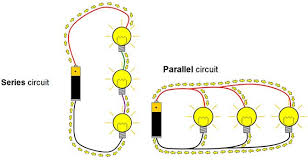 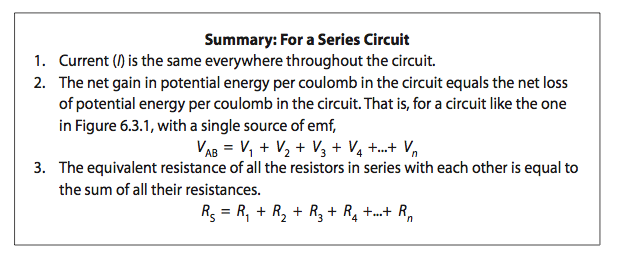 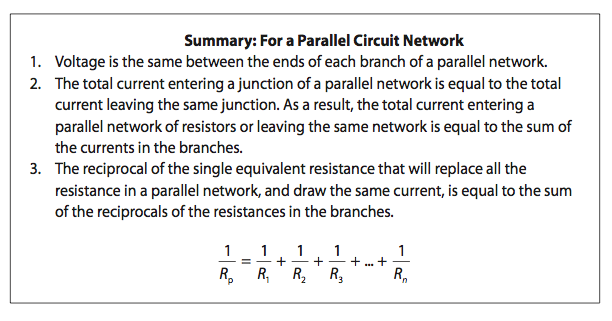 The current through A is 0.50 A when the switch S is open. What will the current be through A when the switch S is closed?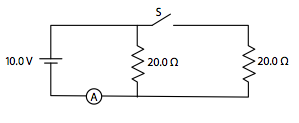 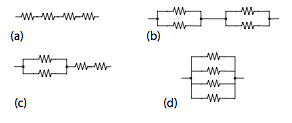 Which one of the following arrangements of four identical resistors will have the least resistance?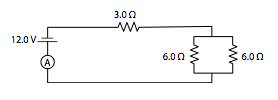 What is the current in the ammeter A in this circuit?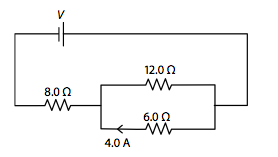 What is the voltage V of the power supply in the circuit below?Use this circuit diagram to answer the questions below.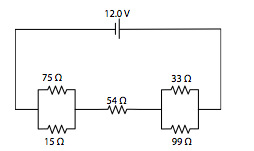 What is the equivalent resistance of this circuit?What is the current through the 54 Ω resistor?How much power is dissipated in the 54 Ω resistor?Use this circuit diagram to answer the questions below.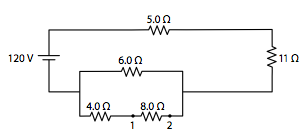 What is the voltage across the 8.0 Ω resistor (between 1 and 2)?How much power is dissipated in the 5.0 Ω resistor?Answers:(1.0 A)(D)(2.0 A)(72 V)a. 91 Ω b. 0.13 A c. 0.93 Wa. 16 V b. 180 W 